Norwegian Wood (This Bird Has Flown)Lennon-McCartney 1965 (The Beatles)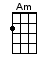 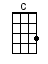 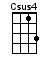 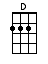 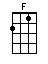 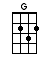 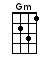 6/8 TIME means / 1 2 3 4 5 6 / or                             / 1       2      /INTRO:  / 1 2 / 1 2 /Uke 1:  |G           |G           |G    F  C |G           |Uke 2: A|5 - - 7 5 3 |2 - - 0 3 2 |- - - - 3 - |- - - - - - |       E|- - - - - - |- - - - - - |3 - - 1 – 0 |- - - - - - |       C|- - - - - - |- - - - - - |- - - - - - |2 - - - - - |<timing>|1 2 3 4 5 6 |1 2 3 4 5 6 |1 2 3 4 5 6 |1 2 3 4 5 6 |Uke 1:  |G           |G          |G    F  C |G           |Uke 2: A|5 - - 7 5 3 |2 - - 0 3 2|- - - - 3 - |- - - - - - |       E|- - - - - - |- - - - - -|3 - - 1 – 0 |- - - - - - |       C|- - - - - - |- - - - - -|- - - - - - |2 - - - - - |[G] I once had a girl, or should I say [F] she once [C] had [G] me[G] She showed me her roomIsn't it [G] good [F] Norwe-[C]gian [G] woodShe [Gm] asked me to stayAnd she [Gm] told me to sit any-[C]where [Csus4] / [C]So [Gm] I looked around and I noticedThere wasn't a [Am] chair [D]                   A|- - - - - - |                   E|- - - - 0 2 |                   C|- - - 2 - - |           <timing> |1 2 3 4 5 6 |[G] I sat on a rug, biding my time [F] drinking [C] her [G] wine[G] We talked until twoAnd then she [G] said [F] it's time [C] for [G] bedUke 1:  |G           |G          |G    F  C |G           |Uke 2: A|5 - - 7 5 3 |2 - - 0 3 2|- - - - 3 - |- - - - - - |       E|- - - - - - |- - - - - -|3 - - 1 – 0 |- - - - - - |       C|- - - - - - |- - - - - - |- - - - - - |2 - - - - - |<timing>|1 2 3 4 5 6 |1 2 3 4 5 6 |1 2 3 4 5 6 |1 2 3 4 5 6 |Uke 1:  |G           |G          |G    F  C |G           |Uke 2: A|5 - - 7 5 3 |2 - - 0 3 2|- - - - 3 - |- - - - - - |       E|- - - - - - |- - - - - -|3 - - 1 – 0 |- - - - - - |       C|- - - - - - |- - - - - -|- - - - - - |2 - - - - - |She [Gm] told me she worked in the morningAnd started to [C] laugh [Csus4] / [C]I [Gm] told her I didn'tAnd [Gm] crawled off to sleep in the [Am] bath [D]                                  A|- - - - - - |                                  E|- - - - 0 2 |                                  C|- - - 2 - - |                          <timing> |1 2 3 4 5 6 |[G] And, when I awoke, I was alone [F] this bird [C] had [G] flown[G] So, I lit a fire, isn't it good [F] Norwe-[C]gian [G] woodUke 1:  |G           |G          |G    F  C |G          |Uke 2: A|5 - - 7 5 3 |2 - - 0 3 2|- - - - 3 - |- - - - - - |       E|- - - - - - |- - - - - -|3 - - 1 – 0 |- - - - - - |       C|- - - - - - |- - - - - -|- - - - - - |2 - - - - - |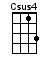 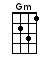 www.bytownukulele.ca